44.02.02 Преподавание в начальных классах. Опрос для преподавателей.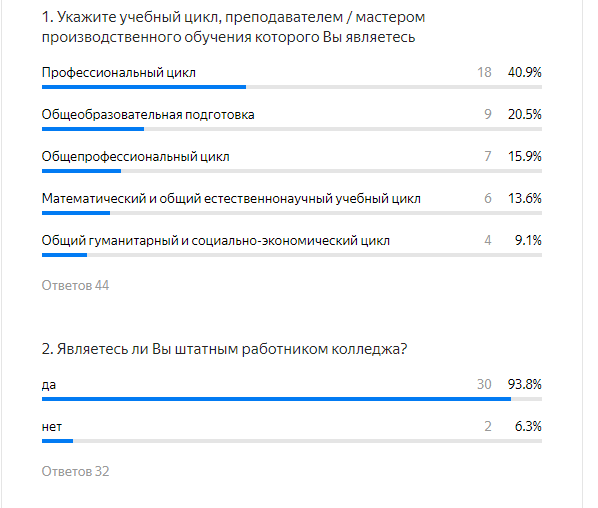 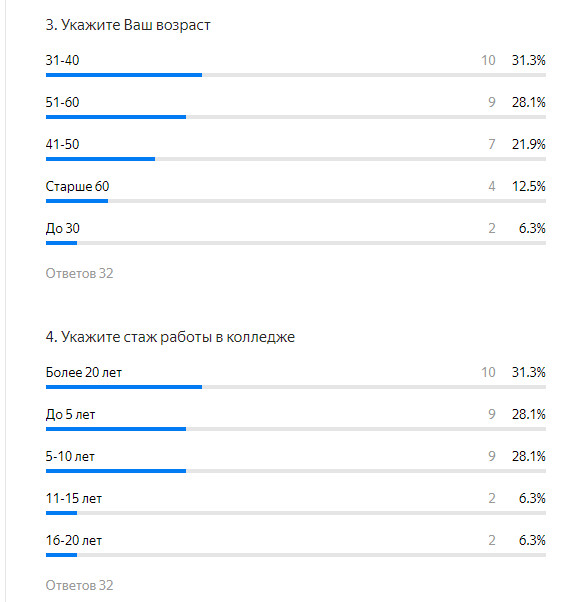 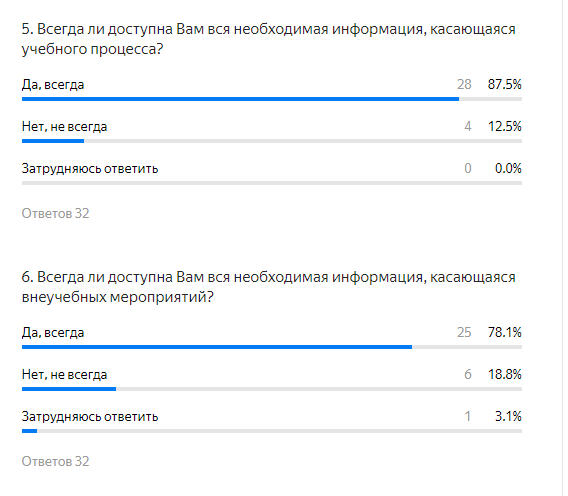 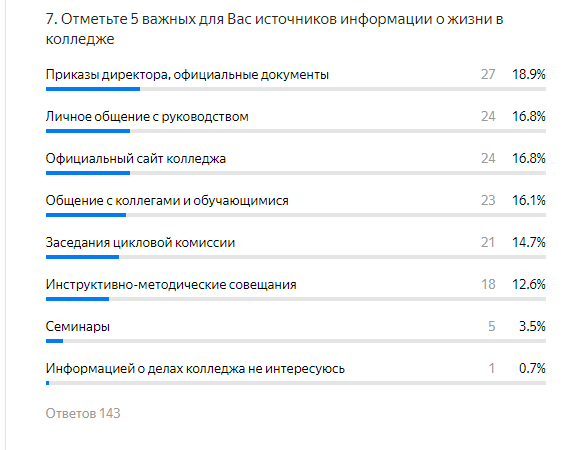 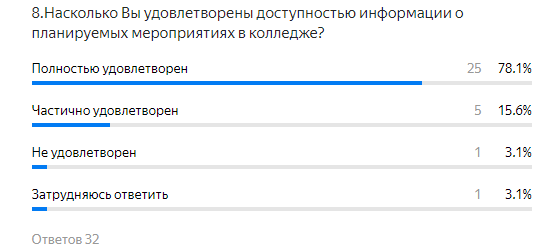 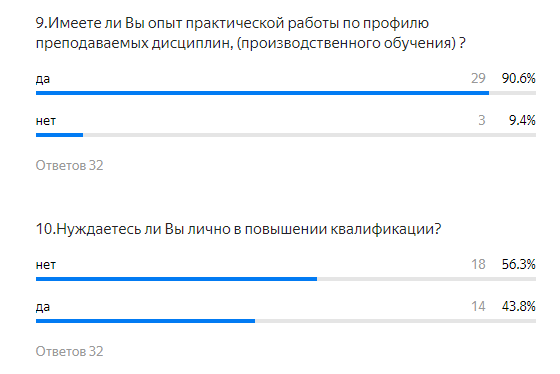 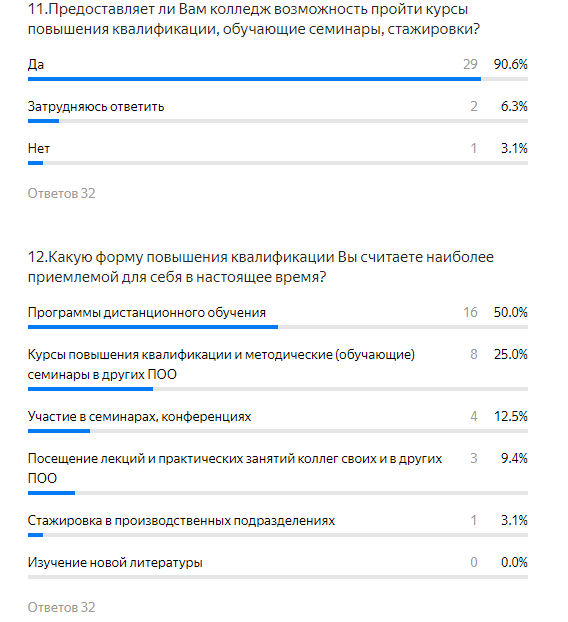 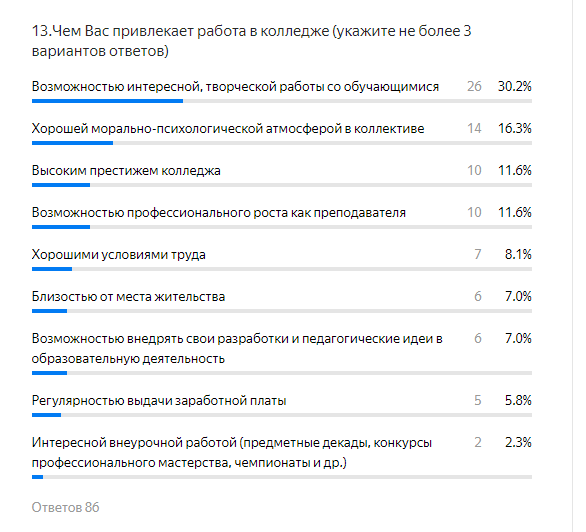 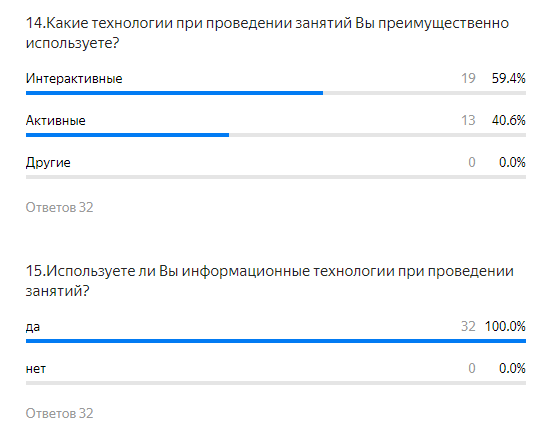 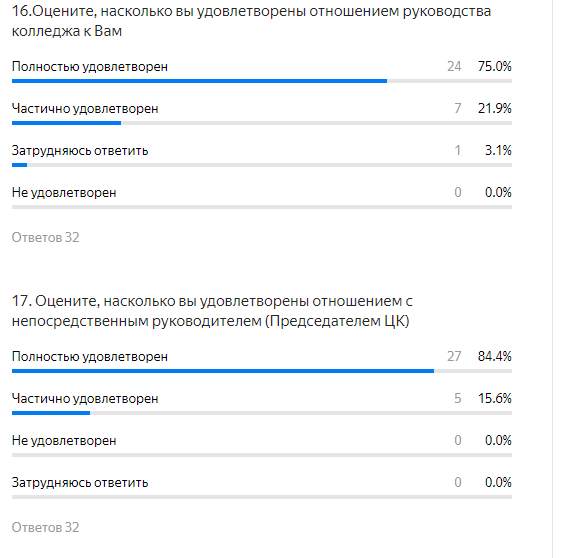 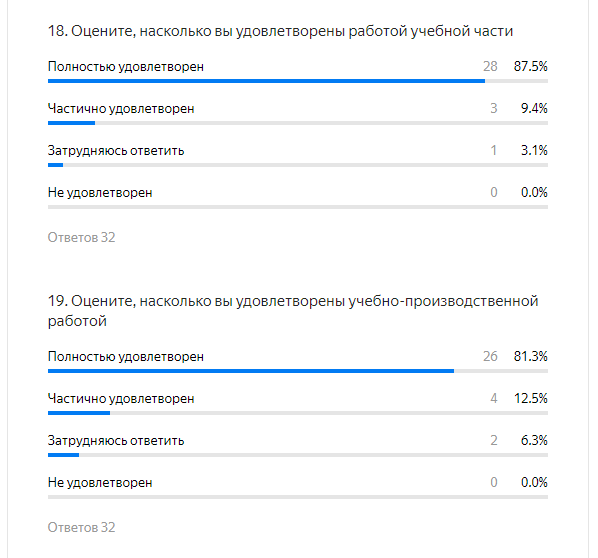 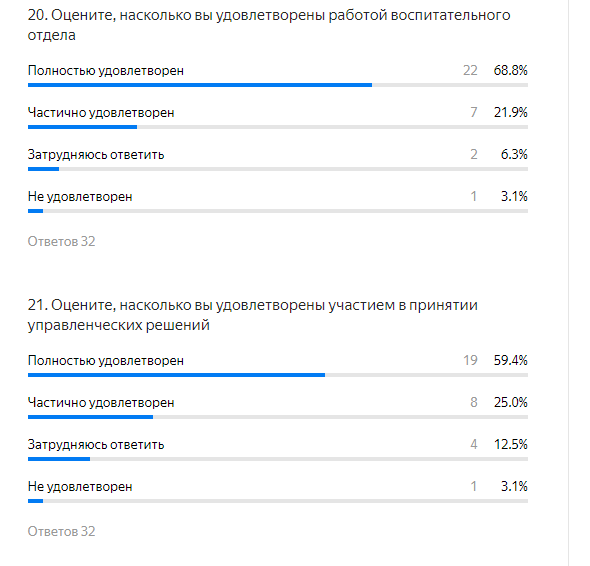 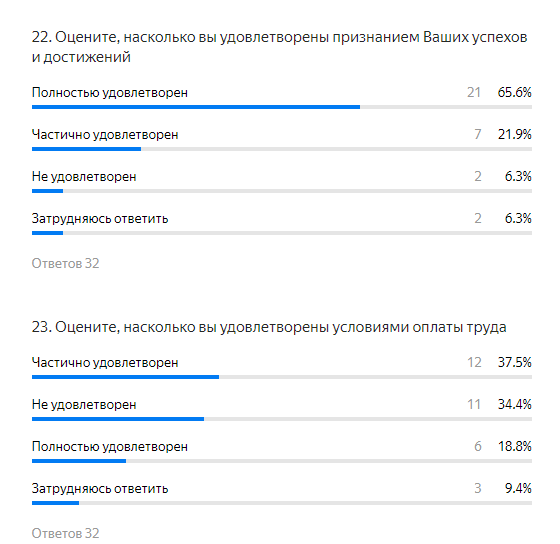 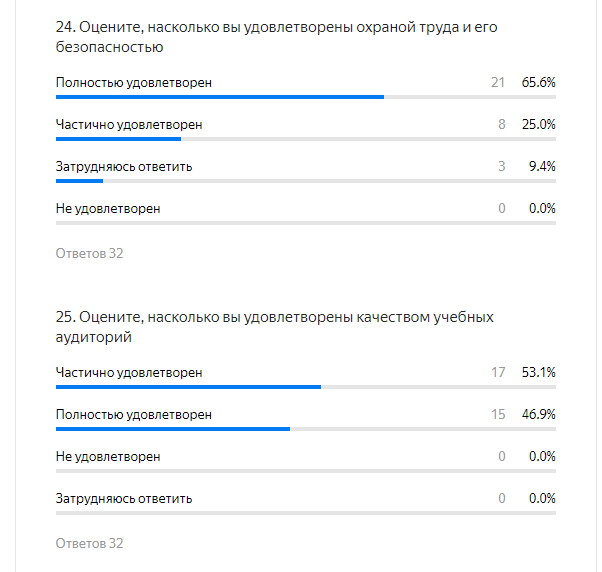 